My jsme z ItálieCílem pracovního listu je nechat žáky porovnat život dětí v Itálii a České republice. My jsme z Itálie________________________________________________________Napiš, jak se jmenuje památka, okolo níž chodí do školy děti z videa v Itálii a co o ní víš? Zamysli se, jaké památky jsou ve tvém okolí, jak je vnímáš ty a jak je asi vnímají návštěvníci. Co si o vašich památkách asi myslí?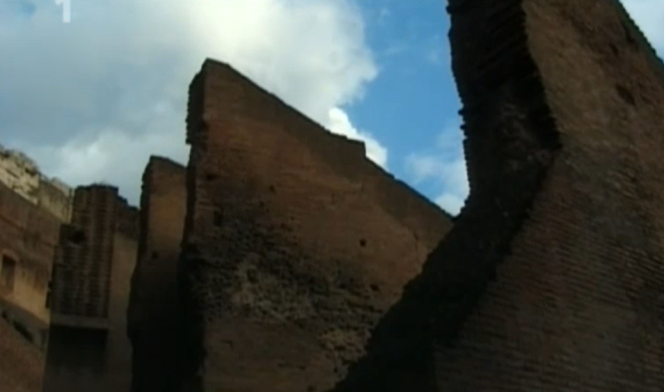 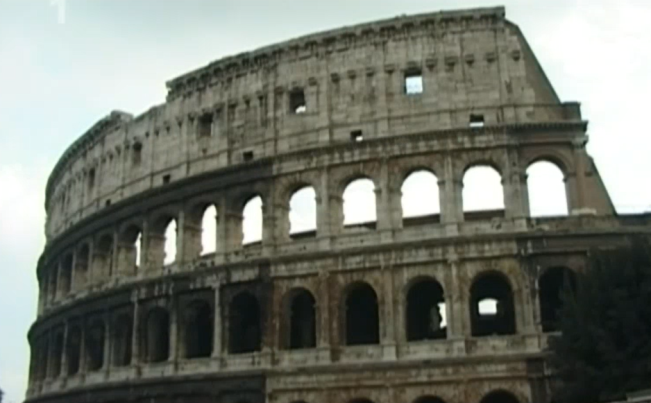 ………………………………………………………………………………………………………………………………………………………………………………………………………………………………………………………………………………………………………………………………………………………………………………………………………………………………………………………………………………………………………………………………………………………………………………Památku ze svého okolí namaluj (nebo balep fotografii).Napiš, na jaké způsoby Italové připravují své těstoviny. Napiš, na jaké způsoby rád jíš těstoviny ty. Vedle fotografie namaluj svoje oblíbené jídlo s těstovinami (můžeš nalepit i fotografii).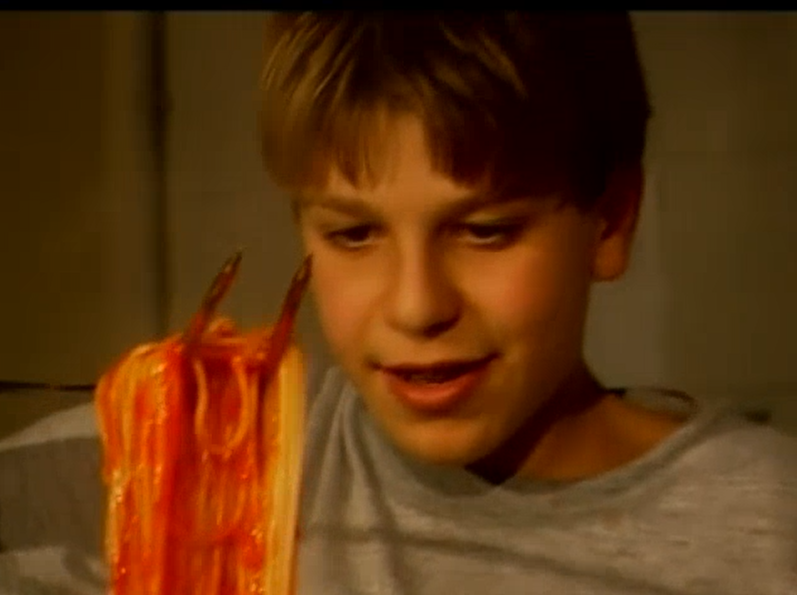 ……………………………………………………………………………………………………………………………………………………………………………………………………………………………………………………………………………………………………………………………………………………………………………………Zamysli se a napiš, o čem nejčastěji sníš ty? Co bys chtěl zažít, co bys chtěl dokázat?……………………………………………………………………………………………………………………………………………………………………………………………………………………………………………………………………………………………………………………………………………………………………………………Co jsem se touto aktivitou naučil/a:………………………………………………………………………………………………………………………………………………………………………………………………………………………………………………………………………………………………………………………………………………………………………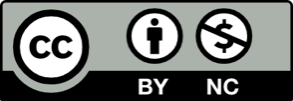 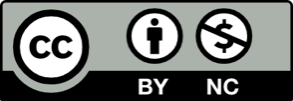 